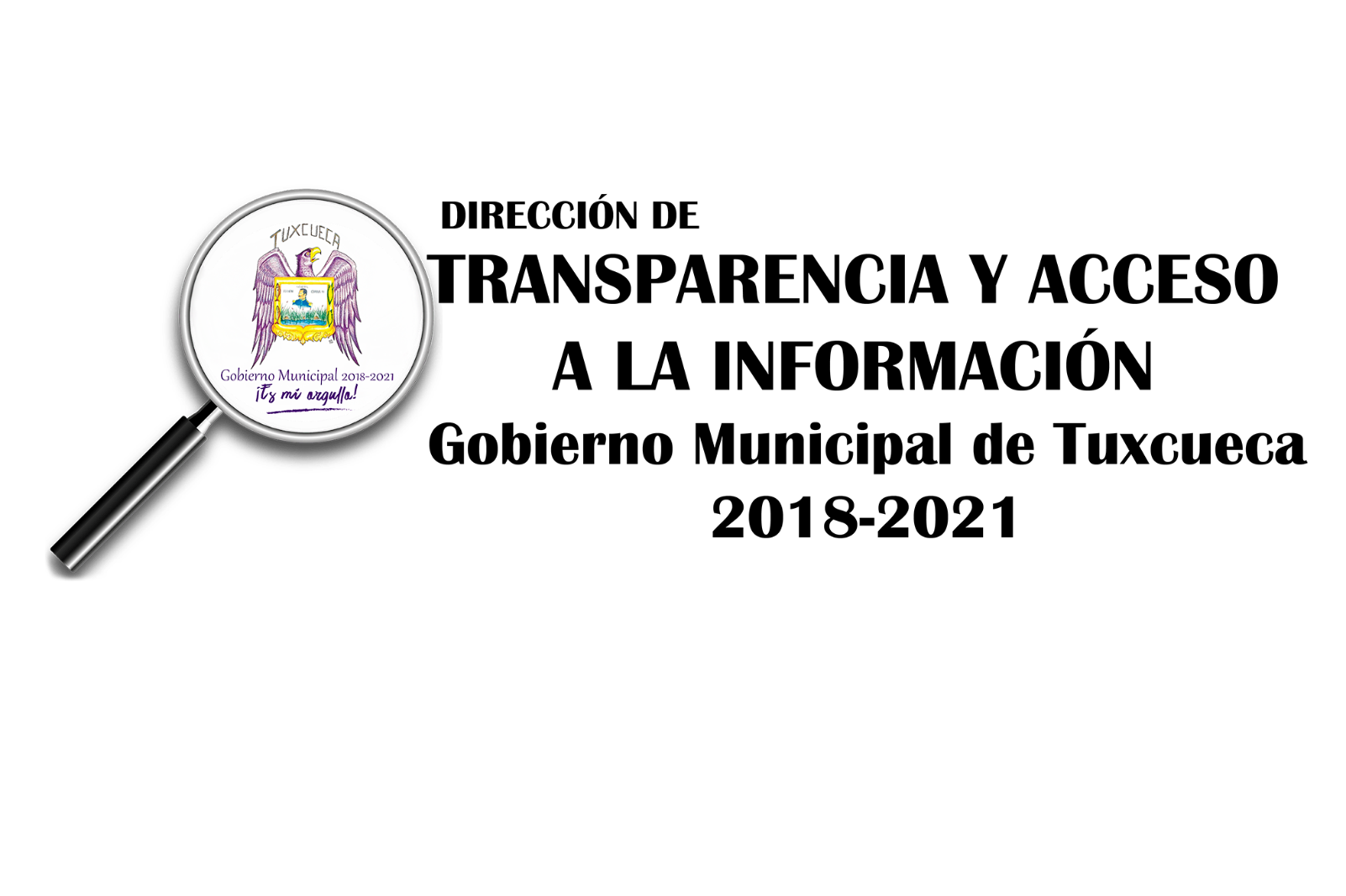 Informe AGOSTO 2021__________________Dirección de TransparenciaH. Ayuntamiento de Tuxcueca, Jalisco, 2018-2021ProgramaAcceso a la Información, INFOMEX y Correo electrónico.Plataforma Nacional de Transparencia.CIMTRA. Comité de Transparencia.Capacitación1-. Acceso a la InformaciónUno  de  los  objetivos  de  la Unidad de Transparencia  es   dar   cumplimiento  a  la  Ley  de  Transparencia y acceso  a  la  información pública  del Estado  de  Jalisco  y  sus  Municipios.Esta Dirección  ha realizado  la  atención a    cada una  de  las  solicitudes de información  dando respuesta en  tiempo  y  forma.Durante el mes de Agosto se emitieron 153 oficios de asuntos referentes a Solicitudes de Información y Resoluciones.2.-Plataforma Nacional de Transparencia En este Apartado estamos cumpliendo con todos los formatos que pedían el Instituto de Transparencia, Información  Pública Y Protección de Datos Personales Del Estado de Jalisco, de acuerdo al art. 8 y 15https://www.plataformadetransparencia.org.mx/web/guest/inicioSe ha mantenido comunicación constante con el instituto de transparencia, información Pública y Protección de Datos Personales del Estado de Jalisco, respecto a cualquier duda.La Dirección de Transparencia y Acceso a la Información mantiene en constante actualización la Plataforma Nacional de Transparencia. Cumpliendo con todos los formatos asignados a esta Dirección de Transparencia y Acceso a la Información.3.- CIMTRAObjetivo: Evaluar y fomentar la transparencia en los gobiernos y congresos locales para mejorar rendición de cuentas y el marco normativo en la materia, mediante la aplicación y procesamiento de herramientas de medición, evaluación y seguimiento. Se ha mantenido constante comunicación con CIMTRA. 4.- Comité de Transparencia:Objetivo: Cumplir con lo dispuesto en la Ley de Transparencia y Acceso a la Información Pública del Estado de Jalisco y sus municipios, los lineamientos que expida el Instituto Nacional de Transparencia, Acceso a la información Pública y Protección de Datos Personales (INAI) y demás disposiciones legales o reglamentarias aplicables; Realizar las sesiones del Comité de Transparencia necesarias, de conformidad a las solicitudes de información y lineamientos de clasificación y protección de información fundamental. El Comité de Transparencia es el órgano interno del Ayuntamiento de Tuxcueca, encargado de la clasificación de la información pública.La ley de Transparencia y Acceso a la Información Pública del Estado de Jalisco y sus Municipios, en su artículo 29, señala que el Comité de Transparencia debe sesionar por lo menos una vez cada cuatro  meses o  con la periodicidad que se requiera para atender los asuntos de su competencia.5.- CapacitaciónObjetivo: Tenemos como objetivo capacitar a todo el personal del Ayuntamiento de Tuxcueca, para que ellos mismos puedan tener el conocimiento y la cultura de transparentar todo lo que su área le requiera. Así de esa forma poder ingresar al Portal de Transparencia y subir su información.De la misma manera seguimos capacitando a los enlaces de cada área para darle seguimiento a la carga de información en PNT y al portal de Transparencia Tuxcueca, así como también haciendo revisiones Internas de las Direcciones para que puedan cumplir con Transparencia.Solicitudes de información recibidas en el mes de agostoSolicitudes de información recibidas en el mes de agostoSolicitudes de información recibidas en el mes de agostoSolicitudes de información recibidas en el mes de agostoSolicitudes de información recibidas en el mes de agostoSolicitudes de información recibidas en el mes de agostoRecibidas este mesRecibidas este mesRecibidas este mesRecibidas este mesRecibidas este mesRecibidas este mes1FisicaFisicaFisicaFisica02INFOMEX - PNTINFOMEX - PNTINFOMEX - PNTINFOMEX - PNT73Vía electronica distinta a INFOMEX- PNTVía electronica distinta a INFOMEX- PNTVía electronica distinta a INFOMEX- PNTVía electronica distinta a INFOMEX- PNT41Sub Total48Derivadas por incompetenciaDerivadas por incompetenciaDerivadas por incompetenciaDerivadas por incompetenciaDerivadas por incompetenciaDerivadas por incompetencia1Derivadas por incompetenciasDerivadas por incompetenciasDerivadas por incompetenciasDerivadas por incompetencias1Total de SolicitudesTotal de SolicitudesTotal de SolicitudesTotal de Solicitudes47Tipo de respuestaTipo de respuestaTipo de respuestaTipo de respuestaTipo de respuestaTipo de respuesta1AFIRMATIVAAFIRMATIVAAFIRMATIVAAFIRMATIVA32AFIRMATIVA PARCIAL POR INEXISTENCIAAFIRMATIVA PARCIAL POR INEXISTENCIAAFIRMATIVA PARCIAL POR INEXISTENCIAAFIRMATIVA PARCIAL POR INEXISTENCIA83AFIRMATIVA PARCIAL POR SER INFORMACIÓN RESERVADAAFIRMATIVA PARCIAL POR SER INFORMACIÓN RESERVADAAFIRMATIVA PARCIAL POR SER INFORMACIÓN RESERVADAAFIRMATIVA PARCIAL POR SER INFORMACIÓN RESERVADA04RECHAZADA POR NO CUMPLIR LOS REQUISITOS DE LEYRECHAZADA POR NO CUMPLIR LOS REQUISITOS DE LEYRECHAZADA POR NO CUMPLIR LOS REQUISITOS DE LEYRECHAZADA POR NO CUMPLIR LOS REQUISITOS DE LEY05NEGATIVA POR INEXISTENCIANEGATIVA POR INEXISTENCIANEGATIVA POR INEXISTENCIANEGATIVA POR INEXISTENCIA29Total40Tipo de información solicitadaTipo de información solicitadaTipo de información solicitadaTipo de información solicitadaTipo de información solicitada1FUNDAMENTALFUNDAMENTALFUNDAMENTAL82ORDINARIAORDINARIAORDINARIA33RESERVADARESERVADARESERVADA04CONFIDENCIALCONFIDENCIALCONFIDENCIAL0Total11Medio de acceso a la informaciónMedio de acceso a la informaciónMedio de acceso a la informaciónMedio de acceso a la informaciónMedio de acceso a la informaciónMedio de acceso a la información1Consulta directa personalConsulta directa personalConsulta directa personalConsulta directa personal02Consulta directa electronicaConsulta directa electronicaConsulta directa electronicaConsulta directa electronica13Reproducción de documentosReproducción de documentosReproducción de documentosReproducción de documentos04Elaboración de informes especificosElaboración de informes especificosElaboración de informes especificosElaboración de informes especificos155Combinación de las anterioresCombinación de las anterioresCombinación de las anterioresCombinación de las anteriores8Total24